ШКІЛЬНИЙ  ЗАХІД«Козацькому роду   нема переводу»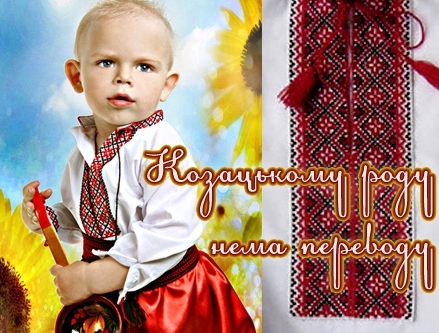                                                                               Провели: Колтун М.В.                                                                                               Гатченко В.Т.Мета виховного заходу:Ознайомлення з історією українського козацтва.Показати устрій та звичаї Запорозької Січі.Проаналізувати боротьбу козацтва проти ворогів українського народу.Виховувати почуття національної свідомості та гордості і поваги до героїчного минулого українського народу.ВедучаСьогодні ми розповімо Вам про історію України, про той далекий час, коли наші нащадки добували свою волю з шаблею в руках, про славне українське козацтво , про становлення Української держави.УченьБоролись предки. З моря і степів ворожі хижі орди налітали , палили міста і нищили засів, та проти них встала тьма списів, мечі із піхов люди витягали .УченьСпасибі їм за цю тернисту путь і в труді, й на раті гідно ви стояли , нікому з нас ніколи не забудь і кожному годиться пом’януть , що ви створили , що ви збудували.УченьПочнемо ж нині повість цюПро порохом повиту давнину,Про ті часи далекі й незабутніКоли діди, прославлені в вікахвиходили на свій великий шлях за покоління, дбаючи майбутніУчень Нема переводу козацькому родуІ славі козацькій немає кінціЗгадаймо, братове Славутича воду Згадаймо походи Івана Сірка.Півтисячі років козацькій країниВстають над Дніпром і сягають в вікиТо наша історія , наша Вкраїна,Хай слава вінчає їй довгі рокиВсі на сцені говорять разом:«Козацькому роду нема переводуІ славі козацькій немає кінця»ВедучаЗапорозька Січ . Скільки подвигів , скільки велетнів - героїв народила вона. Богдан Хмельницький, Іван Сірко, Петро Сагайдачний, Данило Нечай, Богун, Кривоніс.Козацтво на Україні зародилось в XV столітті. Селяни, які не хотіли бути кріпаками, тікали на низ Дніпра, за пороги. До лав козацтва вступали найсміливіші, наймужніші люди _ адже на них чекали військові походи і битви . Але козаки не тільки воювали . Перед ними розкинулись простори родючої землі. Вони бралися за плуга, годували худобу, ремісникували . Згодом козаки створили систему укріплень. Від слова «Засіка»(укріплення з дерев) дістала свою назва Запорозька Січ. Січ була притулком для всіх хто боровся за волю . Недарма слово «козак» в тюркських мовах означає «вільна людина».«Славне Запоріжжя» казали українці про Січ. Запорізьких козаків – «святих лицарів» - оспівав народ у своїх думах, піснях. Гоголь писав: «Так ось вона, Січ ! Ось це гніздо, звідки вилітають всі горді і міцні, як леви, ось звідки розливається воля і козацтво на всю Україну».На сцені сидять хлопці і лаштують зброю.Ведуча Чого примовкли, хлопці? Може розкажете добрі молодці як вас в козаки приймали, заповідей козацьких навчали.(Хлопці схвалено вигукують: - Добре. Гаразд. Розкажемо)Отаман Чого прийшов в Січ.Хлопець Хочу бути козаком,Щоб не бути кріпаком,Щоб від пана втекти.Отаман Цього замало ,ану руки покажи.(роздивляється руки)Руки в мозолях, трудові, значить, наш.Отаман А якої віри . Чи хреститись вмієш?Хлопець Вірю в Христа (показує хрест і хреститься).Отаман Добре. А горілку п`єш (хлопці сміються).А умови прийому до козацтва знаєш?Хлопець Ні, не знаю, а які це умови.Отаман (розкриває лист і читає)Щоб був вільний не жонатийРозмовляв українською мовоюПрисягав на вірність народуСповідав православну віру,пройшов військове навчанняКозакА ще . Щоб умів гарно танцювати, співати,На кобзі грати , горілку пити і ворога бити.ВедучаА жінок в Запорозьку Січ приймали?Отаман  Що? У козаків є таке повір я: Якщо ступить нога жінки в Січ тоді кінець всьому Запоріжжю. Що ви не знаєте пісню про Сагайдачного.Виконується пісня «Ой на горі женці жнуть»Ведуча Козаки були великими пересмішниками . Вони славилисявеселістю і охотою до жартів . Особливо любили вигадувати прозвища товаришам.Діалог козаківКозак  Іване , як тебе прозвали на СічіКозак ПаліємКозак А за що?Козак Та, не знаю . Та ... Відчепись .Козак А за те , що він взимку підпалив курінь і оставив нас без житла.Козак  Петро?Козак Га.Козак А тебе як прозвали на Січі?Козак Та, Непийпиво .Козак А за що?Козак Та не знаю.Хлопці сміються і питають: Петро, а скільки ти пива вип’єш .Козак Та. відро вип’ю .Ведуча Отак і залишилась в нашій мові такі прізвища як        Ковбаса , Тягнирядно, Півторакожуха, Замниборщ, Гречка, Сало.Ведуча Ой забула спитати про козацьку кашу. Жінок в Січ неприймали, а хто ж вам кашу варив?Хлопці (ображено)Що? Та що ми самі каші не зваримо?Той козак не козак, що каші в Січі не їв.Того ноги не носять, хто каші не їв.Поїси каші, то будеш нашимХлопці( готовлять казан каші, сідають, їдять): До них підходе хлопець.КозакХліб та сіль, наші молодціХлопці                   Їмо та свій, а ти у порога постій.КозакНі, братці, давайте і мені місце.(витягує ложку)Отаман                От хлопець догадливий. Вечеряй,братчику, вечеряй.Ведуча                  В ті часи звичайною козацькою справою були куліш,юшка, локшина, галушки, риба, а в першу чергу пироги з сиром.Хлопці Оце поїли, оце добре. Смачна каша. Спасибі за хліб і за сіль.Отаман  А тепер послухаємо бувальщину про козаківСцена - Запорожці пишуть листа султанові.Султан  Я, султан Гирей, син Магомета, брат сонця і місяця, царнад царями, непереможний лицар говорю Вам - здавайтесь добровільно, а то ми, турки, будемо вас бити і кривдити.Місто Константинополь. Султан Гирей(Зміст листа)- Який ти султан. Ти шайтан, чорта брат і товариш. Цур тобі і пек.Реакція султана.Який ти в чорта лицар,Якби ти голою попою  вбив їжака, Ото б ти був лицар.Який ти цар над царями.Ти вавилонський кухар, єгипетський свинопас.Отаман Числа не знаємо , бо календаря не маємо,Місяць на небі, год у книзі, день у нас такий як у вас. А сам іди геть.Ведуча Отака була Запорозька Січ , отакі були козаки. А зараз ми покажемо сцену із поеми Тараса Григоровича Шевченка «Гайдамаки».Дівчина Ще день Україну катували ляхи скажені,ще один останній сумували і Україна, і Чигирин.Задзвеніли в усі дзвониПо всій Україні:Закричали гайдамаки:Гине шляхта, гине.Стоять козаки і розмовляютьКозакТи знаєш горить Сміла,Смілянщина кров'ю підпливаєГорить Корсунь, горить Канів,Чигирин, Черкаси.Козак По Поліссі Гонта бенкетує,А Залізняк в Смілянщині домаху гартуєЗалiзняк Чуєш, хлопче, ходи сюди! Не бійся, не злякаюХлопець Не боюся.Залiзняк Відкіля ти? Хто ти такий?Хлопець Я, пане, з Вільшаної.Залiзняк З Вільшаної, де титаря пси замордували,І кажуть, що вкрали дочку його, коли знаєш. Оксано, Оксано.Хлопець:Батько, брате, чим я не сторукий З пекла вирву отамане я свою Оксану. Дайте ножа, дайте силу, муки ляхам, муки.Залiзняк А як тебе звуть.Хлопець Яремою. А прізвища немає.Залiзняк Без прізвища. Запиши, Миколо, у реєстру.Нехай буде, нехай буде Голий. Ні, поганоа може Бідою.Стривай лишень. Пиши ГалайдоюДівчина Посіяли гайдамаки в Україні жито,Та не вони його жали, що мусили робити ?Нема правди, не виросла, кривда повиває.А тим часом стародавнюСіч розруйнували.З того часу в Україні жито зеленіє. Не чути плачу, ні гармати. Тільки вітер віє,нагинає верби в гаю, а тирсу на полі.Все замовкло, нехай мовчить. Така Божа воля.Дівчина: Вибачайте, люди добрі, що козацьку славу Так навмання розказую Без книжної справи. Так дід колись розказував. Спасибі, дідусю, що ти заховав в голові столітній ту славу козачу, а я її онукам розказав.Ведуча: А тепер ми Вам покажемо українські вечорниці.Сцена: Господиня порається у хаті. На сцену підіймається гурт Хлопців, дівчат.(Музика)Господиня Заходьте, заходьте.Дівчина Доброго дня.Дівчина: Нехай у цій хаті сум ховається,Завжди сонце ясне усміхається. З роси і води Вам.(Дівчина вклоняється)Господиня Спасибі, а яким це Вас вітром занесло. Дівчина Та йшли вже додому й почули гомін. Я думала, що у когось на цьомукутку весілля справляють. А тоді збагнула -вечорниці.Господиня А як здогадалась, що вечорниці справляють ?Дівчина А дуже просто. У Вас все щиро, все від душі, хата рушниками прикрашена.Господиня А що рушники в хаті означають?Відповіді:- Рушник та хліб обминає сім бідХата без рушників, що родина без дітей.Рушник - то обличчя оселі і господиня весела.Господиня Вірно, дівчата, дуже гарно, що ви так розказуєте про рушники.Ваша правда дівчата. Так мені радісно стало, співати хочеться.Дівчата. Так заспіваємо.Виконується пісня про рушник)В цей час до хати входять нові хлопці та дівчата.-З вечорницями Вас!-З весною!-З доброю водою.Господиня: Звідки, друзі, завітали до нашої хати ?Відповіді:-3 бахмутської вольниці.-З козацького роду.Господиня: Так, у нас вже повелося,Знайте-бо, дівчата, всім дають запитання,Хто зайшов до хати. Відповідати просимо щиро.1 питання : Чи знаєте, любі, хто є вам мати.Відповіді: Хоч не писаний, а давній є культ на Вкраїні.Землі - матері прадавньоїЗемлі -Берегині. Проміння від того культу перейшли в родину, стали матір шанувати так, як Берегиню.Бо вона охороняє вогнище домашнє, сім'ю добру, щастя діток, землю сад і пашню. Це від неї життя й радість, стоголосе щастя. Вона крилами прикриє тебе від напасті.Господиня: Добра відповідь, молодці. Бачу, бачу що ви з козацького роду.А тепер я хочу спитати, що ви знаєте про веснянки .А сьогодні в нас веснянки. Славимо весни прихід Цю примхливу панянку знаєЗдавна людський рід.Хоровод, пісні, маївки, квіти, музика, гаївки Цей обряд - величне свято,Щоб весна прийшла багата.(Виконується хоровод, музика до веснянки.)Господиня: Люди добрі ! Пора і честь знати, гостей пригощати.Дівчата: Воно й правда, щось уже їсти хочеться.Тай наче варениками запахло.Господиня: Пахне, пахне. Так ви вареників хочете.Дівчата: А хто ж їх не хоче, та й не любить. Наші вареники і пісні у всьому світі люблять.Господиня: Зараз, зараз будуть ваш вареники.Господиня: Спасибі, гості дорогі, що завітали до мене, звеселили піснями, танцями,жартами. Раді будемо бачити вас.Виходе козак: Благословляю українську землю і вас люди.Любіть землю і працю на ній. Любіть мову свою материнську. Заповідаю вам берегти все створене руками ваших предків.